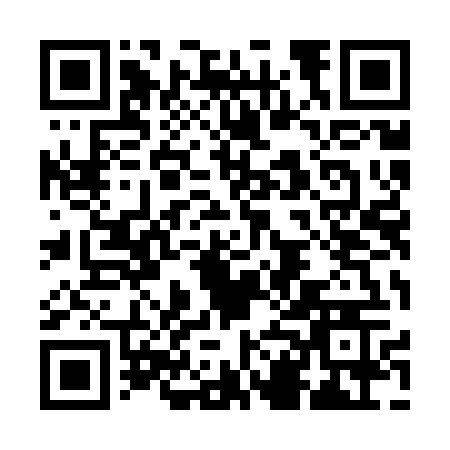 Prayer times for Panevėžys, Panevėžys, LithuaniaWed 1 May 2024 - Fri 31 May 2024High Latitude Method: Angle Based RulePrayer Calculation Method: Muslim World LeagueAsar Calculation Method: HanafiPrayer times provided by https://www.salahtimes.comDateDayFajrSunriseDhuhrAsrMaghribIsha1Wed3:045:391:206:329:0211:282Thu3:035:371:206:339:0411:293Fri3:025:341:196:349:0511:304Sat3:015:321:196:359:0711:305Sun3:005:301:196:369:0911:316Mon2:595:281:196:389:1111:327Tue2:585:261:196:399:1311:338Wed2:575:241:196:409:1511:349Thu2:565:221:196:419:1711:3510Fri2:565:201:196:429:1911:3511Sat2:555:181:196:439:2111:3612Sun2:545:161:196:449:2311:3713Mon2:535:141:196:459:2511:3814Tue2:535:121:196:479:2711:3915Wed2:525:101:196:489:2811:3916Thu2:515:091:196:499:3011:4017Fri2:505:071:196:509:3211:4118Sat2:505:051:196:519:3411:4219Sun2:495:031:196:529:3611:4220Mon2:495:021:196:539:3711:4321Tue2:485:001:196:549:3911:4422Wed2:474:591:196:559:4111:4523Thu2:474:571:196:559:4211:4624Fri2:464:561:196:569:4411:4625Sat2:464:541:206:579:4611:4726Sun2:454:531:206:589:4711:4827Mon2:454:521:206:599:4911:4928Tue2:444:501:207:009:5011:4929Wed2:444:491:207:019:5211:5030Thu2:444:481:207:019:5311:5131Fri2:434:471:207:029:5411:51